“一网通办”法人类用户注册操作指南企业注册六种方式：电子营业执照快捷登录、卡式营业执照快捷登录、江苏国信CA注册（必须是最新版本的CA）、苏州CA注册（必须是最新版本的CA）、线上预注册（企业申请提交后，后台审核通过后发送账号密码）、线下注册。一、电子营业执照快捷登录（法代为外籍和港澳台的不支持）如企业已有电子营业执照，无需注册一网通办企业用户，可使用电子营业执照快捷登录。二、卡式电子营业执照快捷登录如企业已有卡式电子营业执照，无需注册一网通办企业用户，下载电子营业执照驱动，可使用电子营业执照快捷登录。三、江苏国信CA注册江苏CA一般在财务部门，企业插入CA（请使用最新版本的CA），根据提示进行注册。可参考附件常见问题。四、苏州CA注册苏州CA一般在财务部门，企业插入CA（请使用最新版本的CA），根据提示进行注册。可参考附件常见问题。五、线上预注册企业（法代为外籍和港澳台的暂不支持）进入线上预注册界面，按照界面提示填写准备企业信息，下载右下角附件，填写盖章后上传。六、线下注册指南1.单位实名账户申请材料：（1）一网通办用户注册协议一份，加盖公章并签字；（2）法定代表人本人办理：提供身份证明（身份证、护照、港澳通行证、台胞证、外国人永久居留身份证）其中一项原件、《企业营业执照（正或副本）》原件或加盖公章的营业执照复印件；（3）非法定代表人本人办理：提供代理人身份证原件、《企业营业执照（正或副本）》原件或加盖公章的营业执照复印件、提供法人身份证明（身份证、护照、港澳通行证、台胞证、外国人永久居留身份证）其中一项原件或加盖公章的身份证明复印件、加盖公章的代理人授权委托书。2.线下注册地址：线下注册办理地址：一站式服务大厅（工商大厦）二楼52号窗口，工作时间：工作日上午9:00-12:00，下午14:00-17:30。附件:“一网通办”用户注册常见问题一、江苏国信CA、苏州CA是什么？有什么区别？答：江苏国信CA是企业的税务证书，一般由企业财务人员保管，每月去园区税务局报税时都会用到；苏州CA是企业的政务证书，一般由企业行政部门人员保管，办理园区公积金中心业务时都会用到。这两个CA税务局或公积金中心均已发放给企业，无需重复购买，使用已有CA资源即可办理线上实名注册业务。选择江苏国信CA办理实名注册，可使用任何浏览器；选择苏州CA办理，只可以用IE9或者10浏览器，其余不支持，这是由苏州CA决定的，与平台无关，成功办理实名注册业务后可使用其他版本浏览器登录（推荐谷歌及火狐），不再受限于IE9及10浏览器。二、插上CA但检测不到CA？答：需要安装CA驱动，苏州CA，则检查下浏览器，苏州CA只支持IE浏览器且版本为IE9或IE10。三、企业预注册异常提示说明1.企业法人/管理员身份认证失败，请输入正确的法人/管理员姓名、证件号、手机号。说明：该提示有如下情况（1）您输入的证件号、姓名、手机号并非该法人/管理员持有；（2）您输入的手机号不在省运营商体系中；（3）省工商认证失败。说明：该提示表明您输入的统一社会信用代码、法人姓名、法人证件号不在省市场监管局提供的数据中。以上情况均无法完成预注册，可以使用省市CA注册、电子营业执照快捷登录。如有疑问请联系运营询问，0512-66680236。外网申报流程：法人用户登录一网通办首页（https://one.sipac.gov.cn/szgyyqwsdt/szyqzwdt/html/pages/default/index.html），进行用户登录。登录后在首页搜索“小型建设工程开工备案”，点击进入办事指南。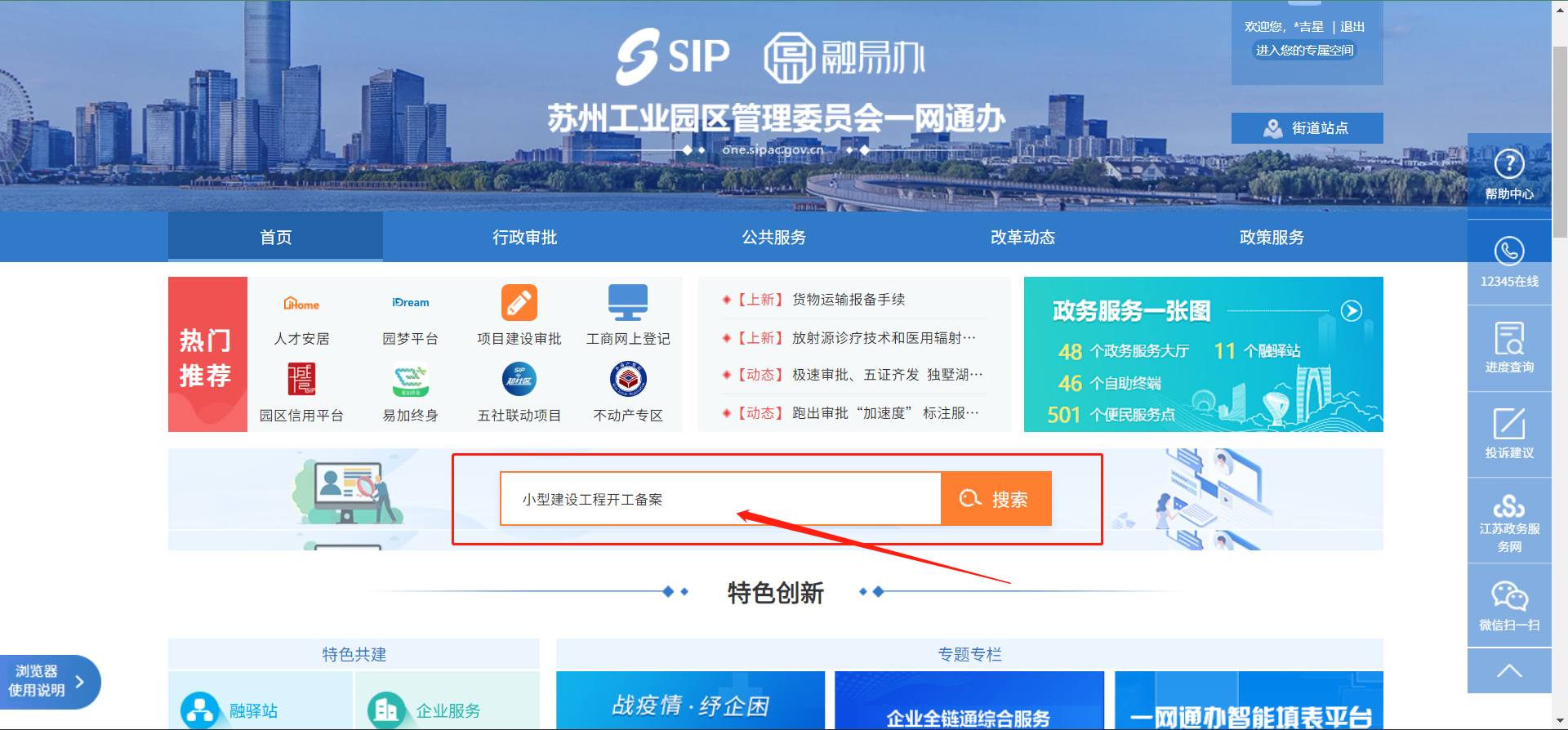 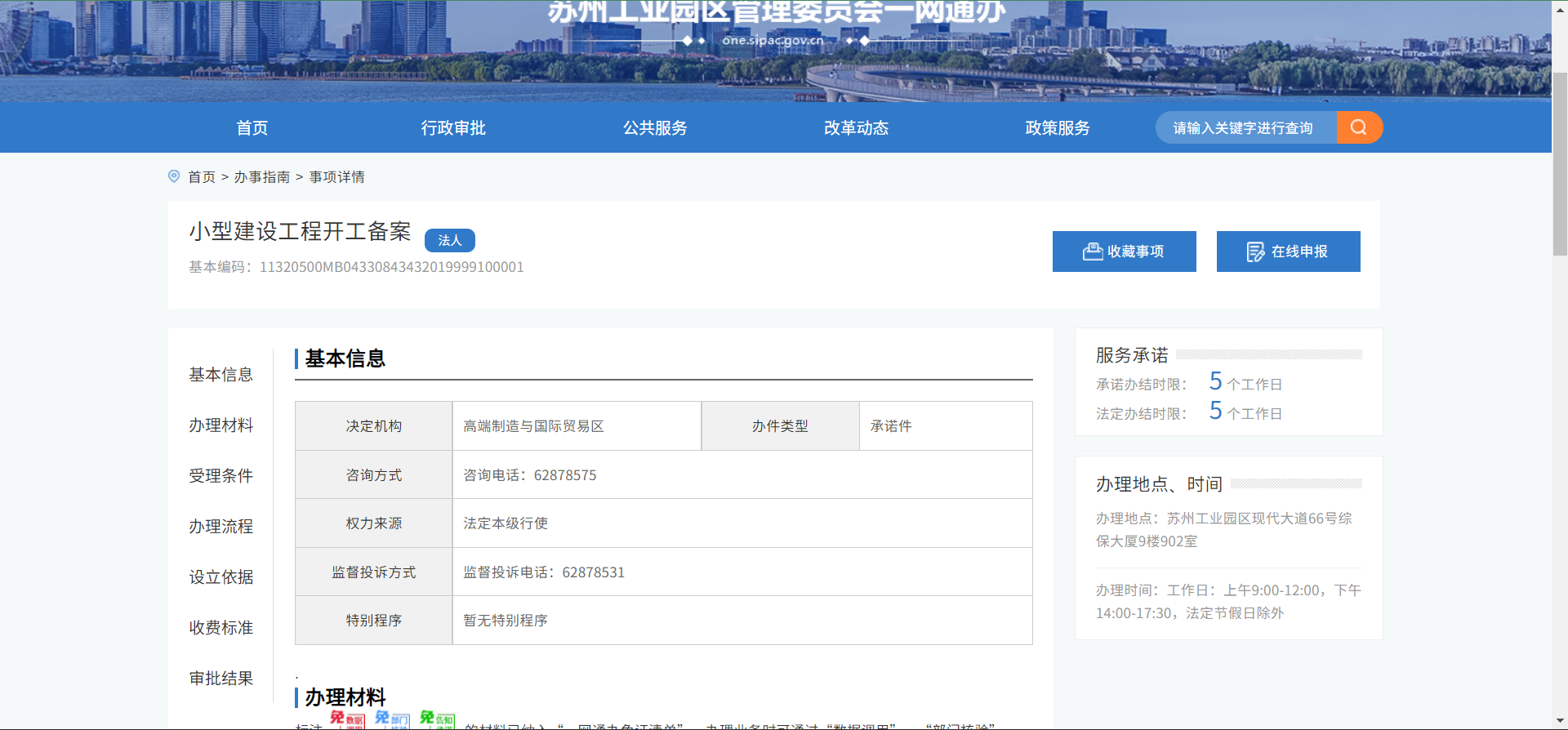 在办事指南页面可以查看办理材料，受理条件等信息，点击右上角“在线申报”按钮进入申报页面。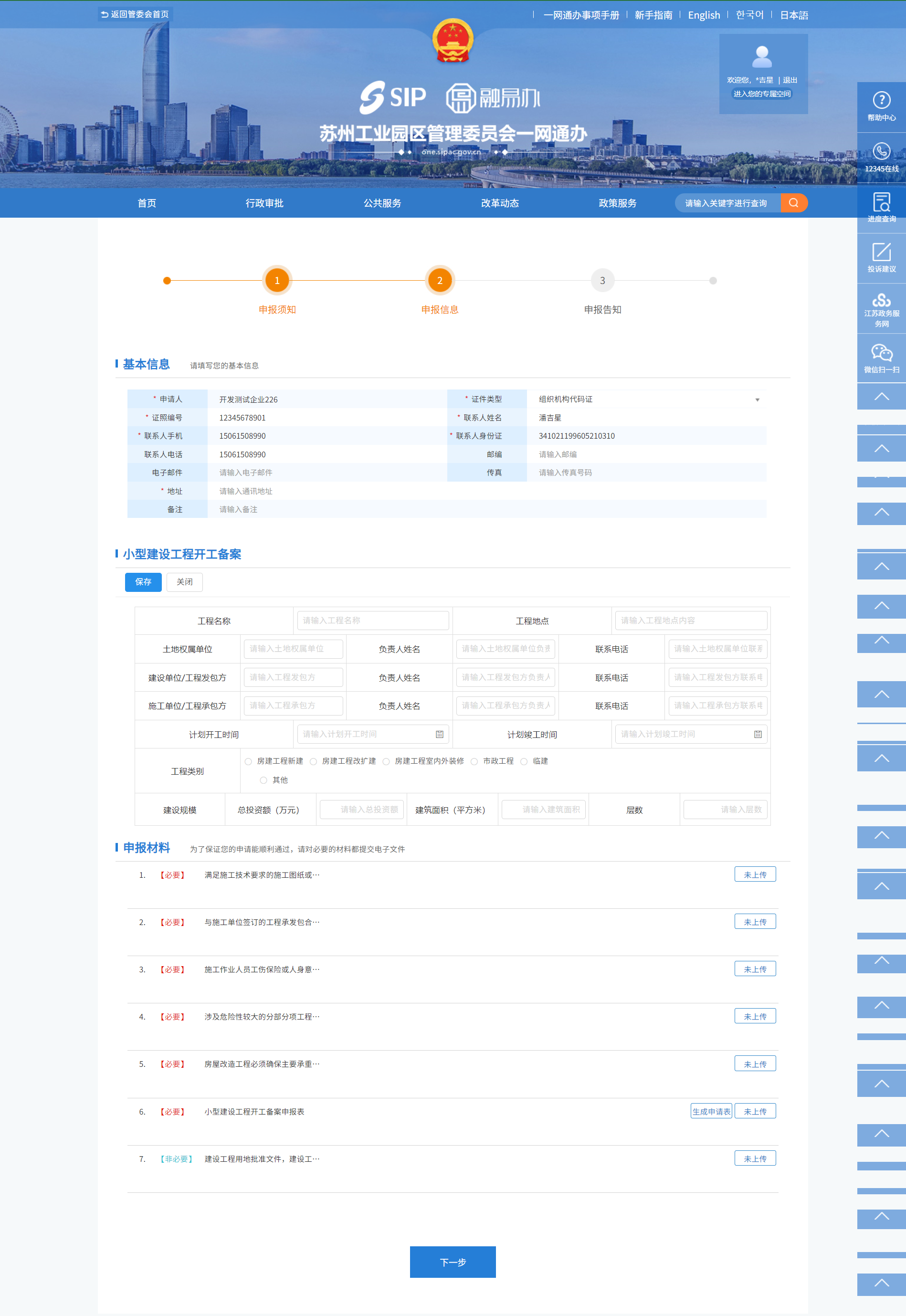 在申报页面填写申请人基本信息，申请表单信息，上传申请材料，在线生成申请表进行签章上传。基本信息和必要材料都填写上传好之后，点击“生成申请表”按钮，系统会根据填写的信息，自动生成申请表。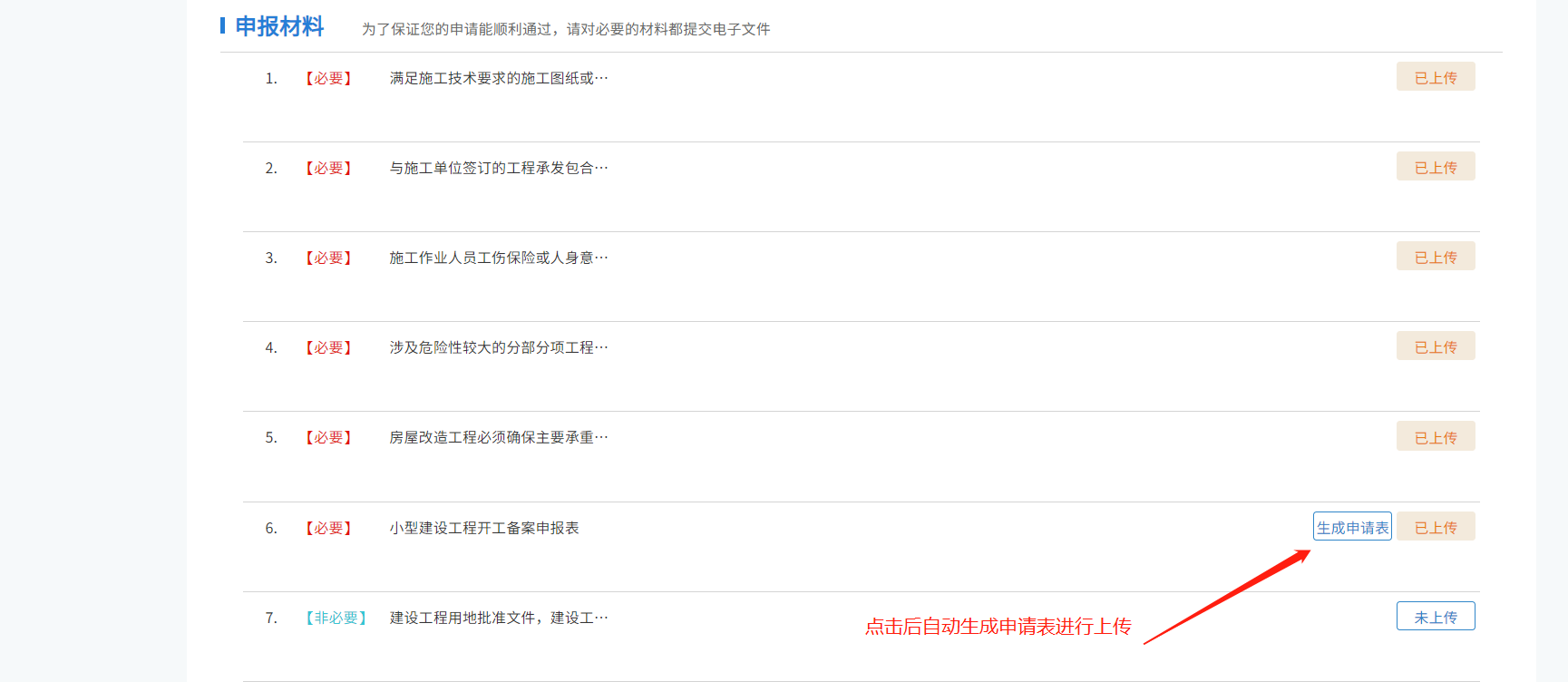 点击申报表后的已上传按钮，可以对材料进行在线预览，点击“签章（江苏CA）”按钮，进行在线签章。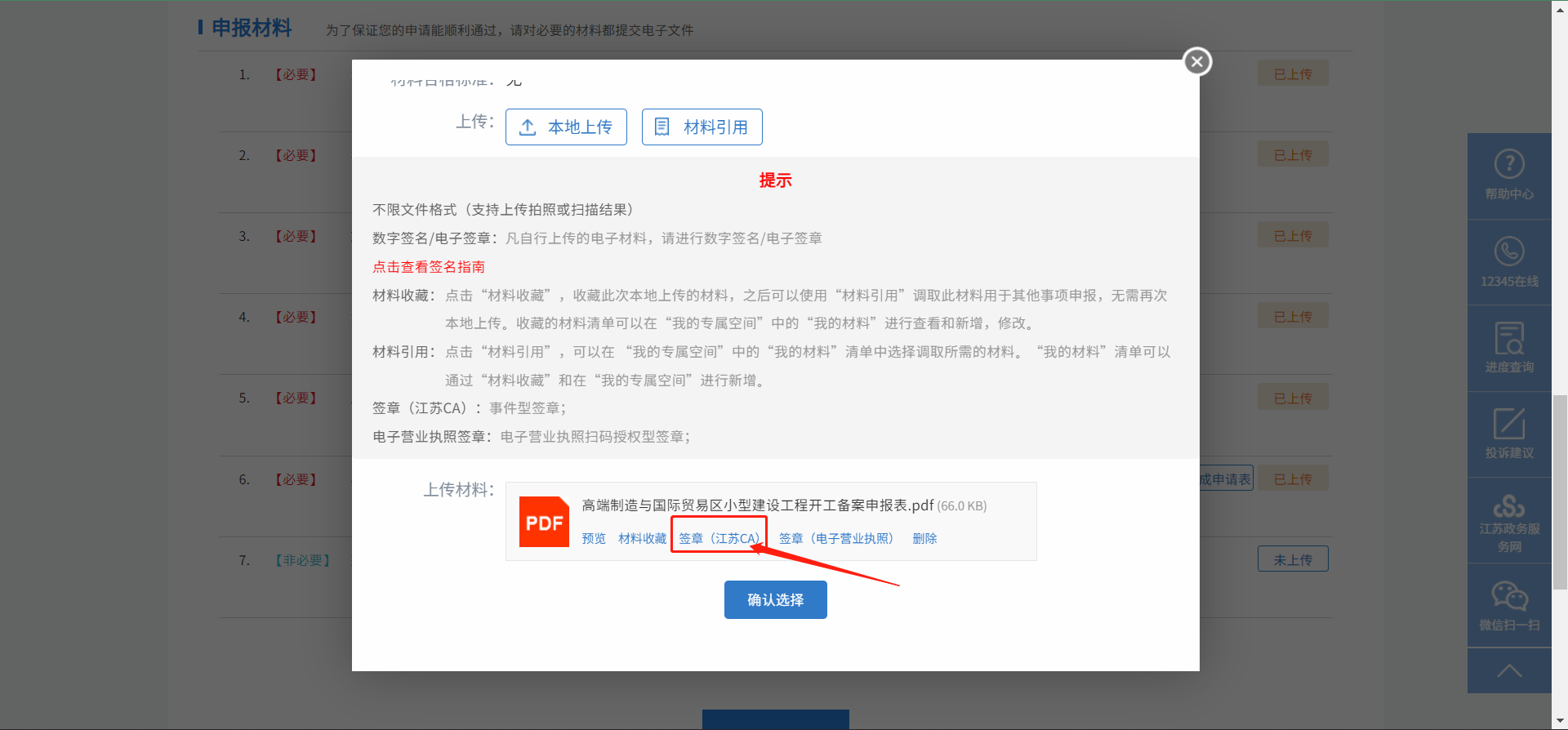 签章后，点击“下一个”按钮，申报流程结束，等待后台人员审批。